Senior Project Exit Interview Guidelines/ScheduleClass of 2018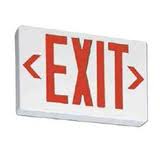 Project Overview:The exit interviews are intended to celebrate your success as a graduating senior of the Lawrence County Career and Technical Center! Interviews will take place April 25-26, 2018 at LCCTC. The requirements for the exit interview are as follows:Students must prepare a 3- 5 minute speech/presentation discussing the senior portfolio and your overall experience here at LCCTC.Students must bring in some type of visual aid to incorporate in your presentation. These aids can be, but are not limited to: PowerPoint presentations, a tri-fold, a poster, or a tangible object that represents the work that you have done (perhaps something related to your vocational shop).Students will also participate in a 5-minute question and answer interview with a panel comprised of school personnel. Possible questions can be found in this packet. Students are encouraged to review these questions and practice possible responses.Students must dress appropriately for the interview. Gentlemen must wear a shirt, tie, dress slacks, and dress shoes. Ladies must wear business attire such as dress slacks/skirt and a blouse or a dress with appropriate footwear. No flip-flops, tennis shoes, or work boots are permitted. Cowboy boots are permissible as long as they are clean and look appropriate with dress pants.The schedule for the interviews is attached. Please be sure to know the time and location of your interview.The rubric on which students will be scored is also attached. Please review the expectations so you know how to prepare.Senior Exit Interview RubricStudent’s Name:  ____________________________		Interview Date: ____________Scheduled Time: ________________Arrival Time: ________Concluding Time: _________							______________________/20 Possible Points							______________________ Panel Member InitialsPossible Interview QuestionsWhat benefits did you get from completing your LCCTC senior portfolio?What are your plans for the future?How would you describe your ideal job?How do you plan to achieve your future goals?What accomplishments have given you the most satisfaction in your life?What are some of your greatest strengths?What are areas of weakness that you plan to work on to help you achieve your goals?What difficulties did you encounter while trying to complete this portfolio? How did you overcome those challenges?What advice would you offer to future seniors?Are you pleased with your decision to attend LCCTC? Explain.What is the greatest lesson you take away from your high school experience at LCCTC?How do you plan to give back to you community as an adult?What was your favorite part of the senior portfolio? Explain.How has LCCTC prepared you for the next step in your life?What qualities do you think a person must possess in order to be a productive member of society?2018 Exit Interview Schedule4/25/182018 Exit Interview Schedule4/26/18Very Good(2 points)Good(1.5 points)Needs Improvement(1 point)Poor(.5 point)Comments:Eye ContactBody LanguageConfidenceClear Understanding of AssignmentAppropriate LanguageProper AttireProfessionalismPromptnessCommunication SkillsPresentation/Visual AidStudent’s Name/Shop:Interview Date:Judges:Time:Location:Berkley, KristaCOS4/25/18CeproMarinoGettings11:45 am – 11:55 amCOS TheoryDeLuca, AlainaCOS4/25/18CeproMarinoGettings12:00 pm – 12:10 pmCOS TheoryEvans, CassandraCOS4/25/18CeproMarinoGettings12:15 pm – 12:25 pmCOS TheoryGraham, AlyssaCOS4/25/18CeproMarinoGettings12:30 pm – 12:40 pmCOS TheoryGraham, RachelCOS4/25/18CeproMarinoGettings12:45 pm – 12:55 pmCOS TheoryHawk, HaileighCOS4/25/18CeproMarinoGettings1:00 pm – 1:10 pmCOS TheoryJones, VictoriaCOS4/25/18CeproMarinoGettings1:15 pm – 1:25 pmCOS TheoryDonofrio, TylerRT4/25/18DeSimonePrice Neve11:45 am – 11:55 amRTDurham, KaylynnRT4/25/18DeSimonePrice Neve12:00 pm – 12:10 pmRTFandozzi, MarkRT4/25/18DeSimonePrice Neve12:15 pm – 12:25 pmRTFocht, CalebRT4/25/18DeSimonePrice Neve12:30 pm – 12:40 pmRTKoelliker, ElisabethRT4/25/18DeSimonePrice Neve12:45 pm – 12:55 pmRTKovocovsky, MichaelRT4/25/18DeSimonePrice Neve1:00 pm – 1:10 pmRTCampbell, ThomasMAS4/25/18SperduteO’BrienLyonsMilanovich11:45 am – 11:55 amMAS TheoryKing, ZacharyMAS4/25/18SperduteO’BrienLyonsMilanovich12:00 pm – 12:10 pm MAS TheoryStudent’s Name/Shop:Interview Date:Judges:Time:Location:Birckbichler,  MikeEO4/25/18MontiniBarkerMcVicker11:45 am – 11:55 amEO TheoryYoder, GordonEO4/25/18MontiniBarkerMcVicker12:00 pm – 12:10 pmEO TheoryHawkins, JacksonCT4/25/18SeminaraKellyOvial11:45 pm – 11:55 pmCT TheoryHuzinec, CarterCT4/25/18SeminaraKellyOvial12:00 pm – 12:10 pmCT TheoryVogel, JacobCT4/25/18SeminaraKellyOvial12:15 pm – 12:25 pmCT TheoryWoodruff, TylerCT4/25/18SeminaraKellyOvial12:30 pm – 12:40 pm CT TheoryDuncan, GarrettCR4/25/18BannerNychCozza11:45 am – 11:55 amAT TheoryMulbauer, BeauCR4/25/18BannerNychCozza12:00 pm – 12:10 pmAT TheoryTaylor, MichaelCR4/25/18BannerNychCozza12:15 pm – 12:25 pmAT TheoryTheisler, BrendanCR4/25/18BannerNychCozza12:30 pm – 12:40 pm AT TheoryBurkes, ScottWELD4/25/18PetronelisVanascoGerhardt11:45 am – 11:55 amWELD TheoryCurtis, MekennaWELD4/25/18PetronelisVanascoGerhardt12:00 pm – 12:10 pmWELD TheoryGreen, BrendanWELD4/25/18PetronelisVanascoGerhardt12:15 pm – 12:25 pmWELD TheoryGumpp, CoreyWELD4/25/18PetronelisVanascoGerhardt12:30 pm – 12:40 pmWELD TheoryIllig, DevinWELD4/25/18PetronelisVanascoGerhardt12:45 pm – 12:55 pm WELD TheoryBeers, AlyssaCA4/25/18ColeOrelliHeasley11:45 am – 11:55 amCAStudent’s Name/Shop:Interview Date:Judges:Time:Location:Broschart, LibertyCA4/25/18ColeOrelliHeasley12:00 pm – 12:10 pmCAD’Ambrosi, BrandeeCA4/25/18ColeOrelliHeasley12:15 pm – 12:25 pmCAGranata, EmilyCA4/25/18ColeOrelliHeasley12:30 pm – 12:40 pmCAGravatt, TristynCA4/25/18ColeOrelliHeasley12:45 pm – 12:55 pmCAGuyer, BaileyCA4/25/18ColeOrelliHeasley1:00 pm – 1:10 pmCAHammond, AndrewCA4/25/18ColeOrelliHeasley1:15 pm – 1:25 pmCAHenning, OonaghCA4/25/18ColeOrelliHeasley1:30 pm – 1:40 pmCAHolmes, KamarayeCA4/25/18ColeOrelliHeasley1:45 pm – 1;55 pmCAJackson, ChristianCa4/25/18ColeOrelliHeasley2:00 pm – 2:10 pmCAAeschbacher, MadisynVT4/25/18YanakCostelloConder11:45 am – 11:55 am VTBollinger, SarahVT4/25/18YanakCostelloConder12:00 pm – 12;!0 pmVTCarroll, MadalynVT4/25/18YanakCostelloConder12:15 pm – 12:25 pmVTHutchinson, LaceyVT4/25/18YanakCostelloConder12:30 pm – 12:40 pmVTJohnson, KyleighVT4/25/18YanakCostelloConder12:45 pm – 12:55 pmVTKuznarik, KurzonVT4/25/18YanakCostelloConder1:00 pm – 1:10 pmVTLane, PaigeVT4/25/18YanakCostelloConder1:15 pm – 1:25 pmVTStudent’s Name/Shop:Interview Date:Judges:Time:Location:Lordi, TatumVT4/25/18YanakCostelloConder1:30 pm – 1:40 pmVTLoveless, JasmineVT4/25/18YanakCostelloConder1:45 pm – 1:55 pmVTMackey, JuryVT4/25/18YanakCostelloConder2:00 pm – 2:10 pmVTBove, BrittanyHA4/25/18O’DonnellPaviaCwynarRich11:45 am – 11:55 amHA Bowser, SuzannaHA4/25/18O’DonnellPaviaCwynarRich12:00 pm – 12:10 pmHACumberledge, DaylynnHA4/25/18O’DonnellPaviaCwynarRich12:15 pm – 12:25 pmHACummins, AlexisHA4/25/18O’DonnellPaviaCwynarRich12:30 pm – 12:40 pmHAGravatt, EarlHA4/25/18O’DonnellPaviaCwynarRich12:45 pm – 12:55 pm HAHeeter, KaitlynHA4/25/18O’DonnellPaviaCwynarRich1:00 pm – 1:10 pmHAJewell, HeatherHA4/25/18O’DonnellPaviaCwynarRich1:15 pm – 1:25 pmHAKrieble, BrittanyHA4/25/18O’DonnellPaviaCwynarRich1:30 pm – 1:40 pmHAWeir, FelicityHA4/25/18O’DonnellPaviaCwynarRich1:45 pm – 1:55 pmHAAllen, RobertCOT4/25/18GabrielCookBrown11:45 am – 11:55 amCOTStudent’s Name/Shop:Interview Date:Judges:Time:Location:Bartle, BluCOT4/25/18GabrielCookBrown12:00 pm – 12:10 pmCOTBraniff, MakennaCOT4/25/18GabrielCookBrown12:15 pm – 12:25 pmCOTCallahan, ShawnCOT4/25/18GabrielCookBrown12:30 pm – 12:40 pmCOTCaminiti, PeytonCOT4/25/18GabrielCookBrown12:45 pm – 12:55 pmCOTCunningham, IndiaCOT4/25/18GabrielCookBrown1:00 pm – 1:10 pmCOTEichler, GaryCOT4/25/18GabrielCookBrown1:15 pm – 1:25 pmCOTFinamore, AdamCOT4/25/18GabrielCookBrown1:30 pm – 1:40 pmCOTHorchler, JaedonCOT4/25/18GabrielCookBrown1:45 pm – 1:55 pmCOTHudson, DustinCOT4/25/18GabrielCookBrown2:00 pm – 2:10 pmCOTStudent’s Name/Shop:Interview Date:Judges:Time:Location:Joyce, HallieCOS4/26/18CeproLynchVanasco11:45 am – 11:55 amCOS TheoryKaszowski, AngelCOS4/26/18CeproLynchVanasco12:00 pm – 12:10 pmCOS TheoryKerr, HayleCOS4/26/18CeproLynchVanasco12:15 pm – 12:25 pmCOS TheoryLinonis, BrandyCOS4/26/18CeproLynchVanasco12:30 pm – 12:40 pmCOS TheoryPolojac, ElizabethCOS4/26/18CeproLynchVanasco12:45 pm – 12:55 pmCOS TheoryShoaf, RebekahCOS4/26/18CeproLynchVanasco1:00 pm – 1:10 pm COS TheoryWilliamson, AlyssahCOS4/26/18CeproLynchVanasco1:15 pm – 1:25 pmCOS TheoryNeil, BryanRT4/26/18PriceYoungParsons11:45 am – 11:55 amRTPennachio, JacobRT4/26/18PriceYoungParsons12:00 pm – 12:10 pmRTQuigley, SamanthaRT4/26/18PriceYoungParsons12:15 pm – 12:25 pmRTVogan, WaddellRT4/26/18PriceYoungParsons12:30 pm – 12:40 pmRTZeigler, BradenRT4/26/18PriceYoungParsons12:45 pm – 12:55 pmRTMills, MaryRT4/26/18PriceYoungParsons1:00 pm – 1:10 pmRTMurphy, JaydenAT4/26/18GoebelHoukSimon11:45 am – 11:55 amAT TheoryPenwell, MichaelAT4/26/18GoebelHoukSimon12:00 pm – 12:10 pmAT TheoryStudent’s Name/Shop:Date:Judges:Time:Location:Seaburn, ElijahAT4/26/18GoebelHoukSimon12:15 pm – 12:25 pmAT TheoryShelok, AaronAT4/26/18GoebelHoukSimon12:30 – 12:40 pmAT TheoryBoots, RaleighMTT4/26/18MillerWindhorstKolodziejczak11:45 am – 11:55 amMTTFernandez, KadenMTT4/26/18MillerWindhorstKolodziejczak12:00 pm – 12:10 pmMTTHoltom, GriffinMTT4/26/18MillerWindhorstKolodziejczak12:15 pm – 12:25 pmMTTLinonis, BrandonMTT4/26/18MillerWindhorstKolodziejczak12:30 pm – 12:40 pmMTTLutz, IsaacMTT4/26/18MillerWindhorstKolodziejczak12:45 pm – 12:55 pm MTTWhitmore, AlexanderMTT4/26/18MillerWindhorstKolodziejczak1:00 pm – 1:10 pmMTTJaniel, DylanWELD4/26/18PetronelisNychLyonsMilanovich11:45 am – 11:55 amWELD TheoryJaniel, TylerWELD4/26/18PetronelisNychLyonsMilanovich12:00 pm – 12:10 pmWELD TheoryJones, JacobWELD4/26/18PetronelisNychLyonsMilanovich12:15 pm – 12:25 pmWELD TheoryKelley, RobertWELD4/26/18PetronelisNychLyonsMilanovich12:30 pm – 12:40 pmWELD TheoryRobinson, JamesWELD4/26/18PetronelisNychLyonsMilanovich12:45 pm – 12:55 pm WELD TheoryKumrow, KevinCA4/26/18ColeWeisensteinPasterik11:45 am – 11:55 amCALambright, KyanaCA4/26/18ColeWeisensteinPasterik12:00 pm – 12:10 pmCAStudent’s Name/Shop:Date:Judges:Time:Location:Liskooka, Jamielyn4/26/18ColeWeisensteinPasterik12:15 pm – 12;25 pmCAMasajada, EthanCA4/26/18ColeWeisensteinPasterik12:30 pm – 12:40 pmCAPenwell, TroyCA4/26/18ColeWeisensteinPasterik12:45 pm – 12:55 pmCAPoerio, ZacharyCA4/26/18ColeWeisensteinPasterik1:00 pm – 1:10 pmCAProcopio, KindalCA4/26/18ColeWeisensteinPasterik1:15 pm – 1:25 pmCARitter, DomenikCA4/26/18ColeWeisensteinPasterik1:30 pm – 1:40 pmCARobinson, RandyCA4/26/18ColeWeisensteinPasterik1:45 pm – 1:55 pm CASmith, BrianaCA4/26/18ColeWeisensteinPasterik2:00 pm – 2:10 pmCAMiller, LinzyVET4/26/18YanakCostelloBrown11:45 am – 11:55 amVTNewell, MarissaVET4/26/18YanakCostelloBrown12:00 pm – 12:10 pmVTPatrick, GraceVET4/26/18YanakCostelloBrown12:15 pm – 12:25 pmVTPriscilla, AbygailVET4/26/18YanakCostelloBrown12:30 pm – 12:40 pmVTRadwanski, AlexandriaVET4/26/18YanakCostelloBrown12:45 pm – 12:55 pm VTRamsey, KaitlynVET4/26/18YanakCostelloBrown1:00 pm – 1:10 pmVTRobson, CasityVET4/26/18YanakCostelloBrown1:15 pm – 1:25 pmVTVogel, KrystalVET4/26/18YanakCostelloBrown1:30 pm – 1:40 pmVTStudent’s Name/Shop:Interview Date:Judges:Time:Location:Zak, TessVET4/26/18YanakCostelloBrown1:45 pm – 1:55 pmVTLindey, MichealaHA4/26/18O’DonnellPaviaSumner11:45 am – 11:55 amHANice, LandenHA4/26/18O’DonnellPaviaSumner12:00 pm – 12:10 pmHARichards, MaggieHA4/26/18O’DonnellPaviaSumner12:15 pm – 12:25 pmHASankey, StephanieHA4/26/18O’DonnellPaviaSumner12:30 pm – 12:40 pmHAShultz, SkylarHA4/26/18O’DonnellPaviaSumner12:45 pm – 12:55 pmHASimpers, AnthonyHA4/26/18O’DonnellPaviaSumner1:00 pm – 1:10 pmHAWalters, MeganHA4/26/18O’DonnellPaviaSumner1:15 pm – 1:25 pmHALeasure, ShelbyHA4/26/18O’DonnellPaviaSumner1:30 pm – 1:40 pmHAInnocent, NathanCOT4/26/18GabrielMcVicker Haynes11:45 am – 11:55 amCOTKretz, TailerCOT4/26/18GabrielMcVicker Haynes12:00 pm – 12:10 pmCOTMcCowin, MichaelCOT4/26/18GabrielMcVicker Haynes12:15 pm – 12:25 pmCOTMcKinstry, DavidCOT4/26/18GabrielMcVicker Haynes1:00 pm – 1:10 pmCOTMiller, MiguelCOT4/26/18GabrielMcVicker Haynes1:15 pm – 1:25 pmCOTQuimby, DouglasCOT4/26/18GabrielMcVicker Haynes1:30 pm – 1:40 pmCOTRitter, DakotaCOT4/26/18GabrielMcVicker Haynes1:45 pm – 1:55 pmCOTStudent’s Name/Shop:Interview Date:Judges:Time:Location:Stanely, ShayCOT4/26/18GabrielMcVicker Haynes2:00 pm – 2:10 pmCOTStoner, CarleeCOT4/26/18GabrielMcVicker Haynes2:15 pm – 2:25 pmCOTWelther, JakeCOT4/26/18GabrielMcVicker Haynes2:30 pm – 2:40 pmCOT